DENDROLOGY DUAL ENROLLMENT       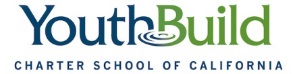 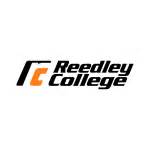 Reedley College – Agriculture and Natural Resources Department&YouthBuild Charter School of California (Fresno Site)Course Syllabus NR-6-59502 – FALL 2018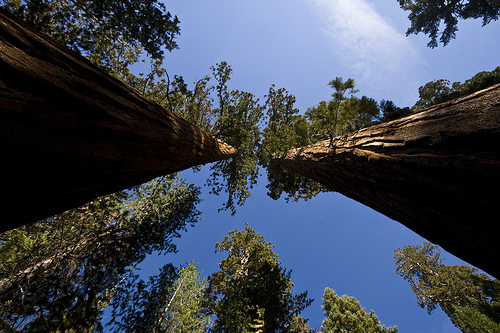 Course Name and Section: NR - 6 -59502 – DENDROLOGYClass Meeting Time and Place:   Lecture 8:00 AM - 9:50 AM (MTW) - Room 402                                                        Laboratory 8:00 AM – 9:50 AM (Th, F) Room 402                                                        Fieldtrip 8:00 AM – 2:30 PM (F)Instructor: Anette B, Gamit    	       Office:  YouthBuild Charter School of CA (Fresno Site)                   Phone: (559) 263-8930, Ext. 8938       Office Hours: Friday 3:00 PM – 4:00 PM, other times by appointment	       Email: agamit@youthbuildcharter.org                                anette.gamit@reedleycollege.eduCourse Prerequisites:  none							Units: 3Holidays: Holidays will be observed as per the State Center Community College District Schedule and YouthBuild Charter School of CA.Final Exams:  Laboratory Final Exam (Move Test) – Nov. 28, 2018 8:00am – 9:50am (Room 402)Lecture Final Exam Thursday, Nov. 29, 2018 8:00am – 9:50am (Room 402)Textbook and Required Materials: Hardin	2001  Textbook of Dendrology – RequiredStuart	2001  Trees and Shrubs of California --  RequiredElpel	2006  Botany in a Day -- RequiredParuk	1997  Sierra Nevada Tree Identifier -- OptionalGerstenberg	1983  Common Trees and Shrubs of the Sierra Nevada -- OptionalSchoenherr	1992  A Natural History of California – OptionalJepson	1993  The Jepson Manual Higher Plants of California - OptionalCourse Description:The study of the ranges and botanical characteristics of the major natural trees and shrubs in the Western United States. Frequent field trips that may extend beyond scheduled lab hours are required. Course Objectives:Provide the student with an intensive and broad experience with respect to knowledge of trees for majors in botany and other biological sciences.Introduce students to plant communities of California and to develop competence in identifying and utilizing common trees and shrubs of the region. Gain knowledge and skills using plant keys and preparing plant collections.Classroom Conduct: Strictly follow CAMPUS RESPECT AGREEMENTAll students are expected to act in a mature manner that respects their fellow students, the instructor/staff, any guest presenters and the environment.  Please turn cellular phones, pagers and all other electronic devices off during class time.  No phone charging, food, tobacco products, or anything that might cause distraction during class.Cheating and Plagiarism: Cheating and plagiarism are serious offenses and will not be tolerated.  Students shall comply with Board Policy 5410; each student is expected to exert an entirely honest effort toward attaining an education.  Violations of this policy will result in failing grade on an assignment and/or the entire course.Accommodation Statement:If you have a verified need for an academic accommodation or materials in alternate media (i.e., Braille, large print, electronic text, etc.) per the Americans with Disabilities Act (ADA) or Section 504 of the Rehabilitation Act, please contact me as soon as possible.Reedley College & YouthBuild Policies:To receive a grade for this course, students must complete and have active participation in all assigned work (lectures, laboratory, and fieldtrips) and Authentic Performance Task Project (APT).  Make-up exams must be taken within one week following the scheduled exam. Quizzes are short, and designed to show that you are keeping up with the reading.  If quiz is missed due to absence, it will not be allowed to be made-up. Quizzes may be announced or unannounced.Attendance and Grading Policy:  If you miss a lecture, you are responsible for obtaining notes/assignment from a classmate or attend Study Hall after school. Success in this class depends on the presence and active participation of each student; therefore, you are expected to attend every class.  Your participation record will be considered when assigning your final grade.  If you miss class >6 times during the semester (without a valid reason) you may be dropped from the course.  If class is canceled students will be notified via email and a note on classroom door.  Individual exam grades may be curved and final grades will be assigned based on a straight percentage system according to the following scale:Fieldtrips:      There may be several required fieldtrips taken during the semester. These trips will generally be taken during scheduled lab times but we may sometimes need to leave prior to or return to campus after the schedules class time. You should make every effort to coordinate in advance with your teacher if this occurs.NOTE: If you do not attend a fieldtrip that occurs outside of a regularly –scheduled laboratory or lecture you will be expected to submit an alternate assignment.Always come prepared to go outside during laboratory activities. “Being prepared” means to wear hiking boots or work boots, wear long pants, and to bring other items such as water, food, bug repellant, rain gear (even if there is a slight chance of rain), warm clothes, and a plant collection bag and hand shears.Required Material and Equipment:    You will need botany paper and mounting supplies for a herbarium plant collection. You should have hand shears to collect plant samples and a large plastic bag on all fieldtrips.Tentative Lecture & Lab Schedule: Note: exact order of topics may vary depending upon scheduling of speakers and availability of necessary resources.Course GradeCumulative PercentBreakdown of GradesPercentageABCDF90-10080-8970-7960-69<59QuizzesMidterm Exams x 2 Plant Collection/FieldtripsLecture Final ExamLaboratory Final ExamParticipation/Attendance/Projects/Greenhouse Maintenance15%20%15%15%20%15%   TOTAL100%WEEKLECTURE TOPIC/ACTIVITIESLABORATORY TOPIC/ACTIVITIESWEEK 1Aug. 20 - 23, 2018Chapter 1 - INTRODUCTIONOrientationIntroduction to DendrologyDendrology TerminologyStructure & Function: Tree Anatomy/MorphologyChapter 2 – CLASSIFICATIONTaxonomy Principles/Categories (Species, Infraspecific Taxa, Superspecific Categories)Chapter 3 – NOMENCLATURECommon or Vernacular NamesScientific Names (Derivation and Pronunciation of Scientific Names)Quiz # 1Fieldtrip*Nomenclature & Taxonomy/MorphologyTree mapping Campus WalkMicroscopyCNC’sDendrology/Botany Appreciation (Dish Gardening)Pressing Plant Parts and PreservationWEEK 2Sept. 3 – Sept. 7, 2018 Chapter 4 – IDENTIFICATIONKeys to GeneraChapter 5 – VARIATIONTypes of Variation (Intrinsic and Extrinsic)Chapter 6 - PHYTOGEOGRAPHY, CLIMATE & DISTRIBUTIONCharacteristics & Distribution of Important Species by Plant FamiliesHabitatRangeCommunitiesQuiz # 2Keying: Leaf/Twig/bark/Flower/Fruit Character StatesMicroscopyBuilding Terrariums/PresentationGreenhouse /Community GardenFieldtripWEEK 3Sept. 17 - 20, 2018Chapter 7 – VEGETATIVE AND REPRODUCTIVE MORPHOLOGYTree ArchitectureClassificationStructure & Function: Vegetative Growth: Habit, Leaves, Twigs, BarksStructure & Function: Reproduction, Pollen and PollinationAngiosperms *Magnoliophyta*LiliopsidaGymnosperms*Cycadales*Ginkgoales*Taxales*PinalesMidterm preparation and Exam 1Fieldtrip*Site  Plant Collection, Identification,  Propagation & Pressing and PreservationBuilding Terrariums/PresentationGreenhouse /Community Garden MaintenanceThe Power of Words on Plant Vegetative Growth & ReproductionWEEK 4Oct. 1- 5, 2018Chapter 8 - INTRODUCTION TO WOOD ANATOMY & IDENTIFICATIONTwig GrowthPlant Cells & TissuesPlant TransportVascular Cambium & Wood CellsVariations of Conifer WoodQuiz # 3Microscopy (Angiosperms & Gymnosperms)Conifers Collection & PropagationCollection, Identification  &Propagation of primitive Plants (mosses, ferns, bryophytes)Framed BotanicalsFieldtripWEEK 5Oct. 15 - 18, 2018Chapter 9 - INTRODUCTION TO WOOD ANATOMY & IDENTIFICATIONSoftwood GeneraVariations in Angiosperm WoodHardwood GeneraBroadleaves plants of CAWood UtilizationMidterm preparation and Exam 2Collection, Identification of Softwood and Hardwood ( plant species & wood samples)Dried Plant Parts/ArrangementLeaf PropagationGreenhouse /Community Garden MaintenanceOverdipped Candle Plant PartsWEEK 6Oct. 29 – Nov. 2, 2018Chapter 10 - INTRODUCTION TO PLANT ECOSYSTEM/HABITAT & RANGEBiomes and SpeciesForest BiomesCoastal BiomesChaparral BiomesPharmaceutical/medicinal Plant Species ResearchQuiz # 4Fieldtrip*Collection and Identification of Plant Species in different biomesAsexual and Sexual plant propagation Greenhouse/Community Garden MaintenanceDecorative Plant Parts ContainersFieldtripNov. 12 – 23, 2018FALL BREAKWEEK 7 Nov. 26 – 30, 2018Chapter 11 & 12 – FOREST, FOREST MANAGEMENT & FINAL WEEKForest Ecology & ConservationForest ManagementReview for Plant Identification for  Laboratory Final Exam (Move Test)Lecture Final Exam (Nov. 29, 2018)Completion of High School APT’s and requirementsPresentation of Plant Collection project Diorama of a Forest and Conservation and PresentationPomandersLaboratory Final ExamPlant Collection Project– due Thurs (Nov. 28, 2018)Decorating Wire Forms with Plant Parts